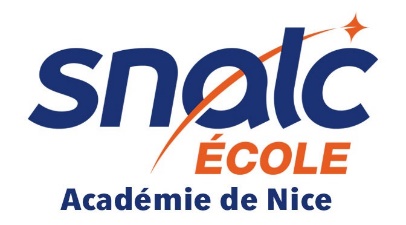 FORMULAIRE de SUIVI POUR LA HORS CLASSEVous êtes promouvable à la hors classe pour la rentrée 2024 ? Dans l'affirmative, le SNALC06 vous invite à remplir cette fiche de contrôle syndical et à nous la renvoyer par mail à : snalc061erdegre@gmail.comNOM d’usage :      Prénom :      NOM de naissance :      Téléphone :      Date de naissance :      Mail personnel :      Affectation actuelleAffectation actuelleÉcole :      Ville :      Échelon actuel + ancienneté dans l’échelon au 31/08/2024 (cochez la case)Échelon actuel + ancienneté dans l’échelon au 31/08/2024 (cochez la case)Échelon actuel + ancienneté dans l’échelon au 31/08/2024 (cochez la case)Échelon actuel + ancienneté dans l’échelon au 31/08/2024 (cochez la case)Échelon actuel + ancienneté dans l’échelon au 31/08/2024 (cochez la case)Échelon actuel + ancienneté dans l’échelon au 31/08/2024 (cochez la case)Échelon actuel + ancienneté dans l’échelon au 31/08/2024 (cochez la case)Échelon actuel + ancienneté dans l’échelon au 31/08/2024 (cochez la case)Échelon actuel + ancienneté dans l’échelon au 31/08/2024 (cochez la case)Échelon actuel + ancienneté dans l’échelon au 31/08/2024 (cochez la case)Échelon actuel + ancienneté dans l’échelon au 31/08/2024 (cochez la case)Échelon actuel + ancienneté dans l’échelon au 31/08/2024 (cochez la case)9e+2 ans9e+3 ans10e+0 an10e+1 an10e+2 ans10e+3 ans11e+0 an11e+1 an11e+2 ans11e+3 ans11e+4 ans11e +5 ans et plus0 pts10 pts20 pts30 pts40 pts50 pts70 pts80 pts90 pts100 pts110 pts120 ptsDate de passage dans l’échelon :      Date de passage dans l’échelon :      Date de passage dans l’échelon :      Date de passage dans l’échelon :      Date de passage dans l’échelon :      Date de passage dans l’échelon :      Date de passage dans l’échelon :      Date de passage dans l’échelon :      Date de passage dans l’échelon :      Date de passage dans l’échelon :      Date de passage dans l’échelon :      Date de passage dans l’échelon :      Appréciation de l'IA-DASEN :Appréciation de l'IA-DASEN :Appréciation de l'IA-DASEN :Appréciation de l'IA-DASEN :A consolider60 pointsSatisfaisant80 pointsTrès satisfaisant100 pointsExcellent120 pointsBAREME TOTAL (ECHELON+APPRECIATION) :      points           